 Викторина по сказкам. «В мире сказок». В подготовительной группе.Цель: - Закрепить и расширить представления  детей о сказках;            -приобщать детей к народной культуре - знанию сказок.            -формировать у детей умение внимательно слушать вопросы воспитателя, соблюдать    очередность, отвечая на вопросы, слушать другого ребенка, не – перебивая, воспитывать такие качества как умение играть в команде, дружелюбие, честность в игре, справедливость.- пробудить в детях интерес к театрализованной игре, развивать интонационную выразительность речи, формировать умение строить диалог между сказочными героями, обогащать словарный запас детей;-вспомнить прочитанные сказки. Предварительная работа: чтение, рассказывание сказок, беседы по сказкам, тематическая выставка «В мире сказок», театрализованная деятельность игры с настольным театром.Организационный момент: дети делятся на 2 команды, придумывают название команд. Оборудование: выставка книг со сказками, иллюстрации русских народных сказок, иллюстрации к сказкам. Ход викторины:Дети под музыку,  «В гостях у сказки» входят в группу. Садятся на стульчики друг против друга.Ведущ.: Здравствуйте ребята! Скажите ребята, а вы любите сказки? Сказка – это удивительный, волшебный мир, в котором происходят самые необыкновенные чудеса и превращения.  Я предлагаю вам провести литературную викторину «в мире сказок». Давайте поприветствуем, друг друга. Команда – «Карлсоны» и команда – «Винни-пухи ». Ребята давайте поприветствуем наше жюри. (Члены жюри…) Жюри будет оценивать каждый ваш правильный ответ одним балом, а в конце нашей викторины подведут итог. И так начнем нашу викторину.Ведущ: 1-Й конкурс «Быстренька, ответь» Я буду по очереди задавать вопросы каждой команде, а вы должны быстро отвечать. Готовы? Начинаем!В каком государстве жили герои многих русских народных сказок? (в тридевятом царстве, в тридесятом государстве) . Чем был колобок: пряником или пирогом? (пряником) Какое настоящее имя Царевны- лягушки? (Василиса Премудрая) Назовите имя сказочного царя-долгожителя. (Кощей)  Назовите грозное оружие Соловья Разбойника. (свист) Поляки называют её Едзина, чехи – Езинка, словаки – Еже Баба, а как называем её мы? (Баба Яга) Назовите место рождения Колобка (печь) Назовите единственную героиню сказки «Репка», имя которой нам известно? (Жучка)Назовите сказочный персонаж, лезущий вон из кожи? (Царевна-лягушка)К кому шла Красная Шапочка? (к бабушке)Крокодил, друг Чебурашки. (Гена). Как звали трёх поросят? (Ниф-Ниф, Наф-Наф, Нуф-Нуф). Кто потерял хрустальную туфельку? (золушка).Что купила на базаре Муха – Цокотуха? (самовар). Кто разбил золотое яичко? (мышка).Ведущ.: молодцы.2-Й  конкурс « узнай сказочных героев» .  Я так же буду по очереди загадывать загадки  каждой команде, а вы должны быстро отвечать. Если команда не знает ответ, ход переходит их соперникам.1. Ждали маму с молоком,А пустили волка в дом…Кем же были этиМаленькие дети? (7-ро козлят)2. В детстве все над ним смеялись,Оттолкнуть его старались:Ведь никто не знал, что онБелым лебедем рожден. (гадкий утенок).3. Покупала самовар,А спасал ее комар. (муха-цокотуха).4.Была она артисткойПрекрасной, как звезда,От злого КарабасаСбежала навсегда.(Мальвина).5.Уплетая калачи,Ехал парень на печи.Прокатился по деревнеИ женился на царевне.( Емеля).6. И зайчонок, и волчица -Все бегут к нему лечиться.(доктор Айболит).7.В гости к бабушке пошла,Пироги ей понесла.Серый Волк за ней следил,Обманул и проглотил. (Красная шапочка).8.Он в Италии родился,Он своей семьёй гордился.Он не просто мальчик-лук,Он надёжный, верный друг.  (Чиполино)9.Толстяк живет на крыше,Летает он всех выше. (Карлесон).10. Человек немолодойВот с такущей бородой.Обижает Буратино,Артемона и Мальвину,И вообще для всех людейОн отъявленный злодей.Знает кто-нибудь из васКто же это? (Карабас Барабас).Ведущ.: молодцы ребята, хорошо подготовились.  3-й конкурс: . «Угадай сказку по предметам». Все внимание на иллюстрации. Вам нужно угадать  название сказки. 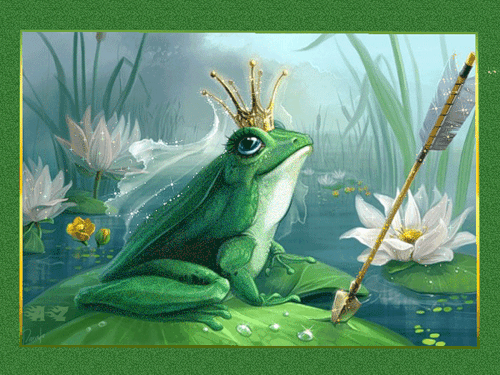 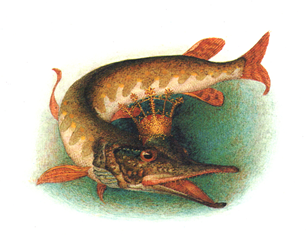 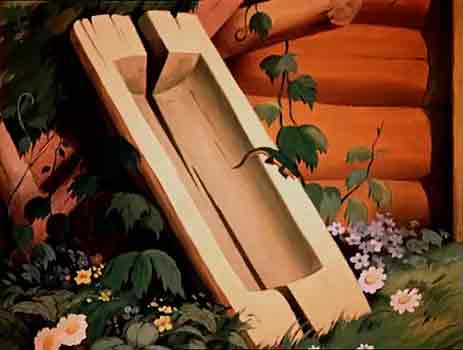      .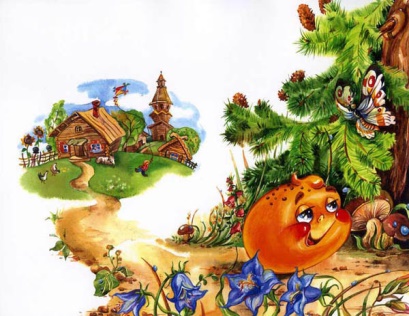 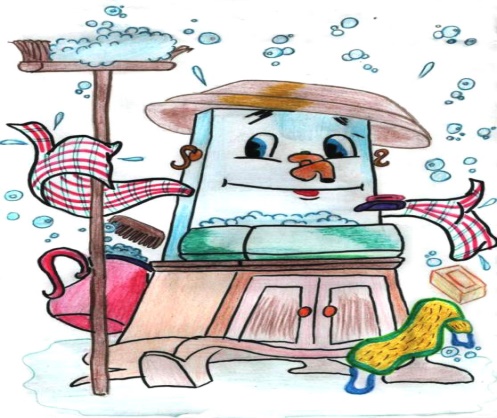 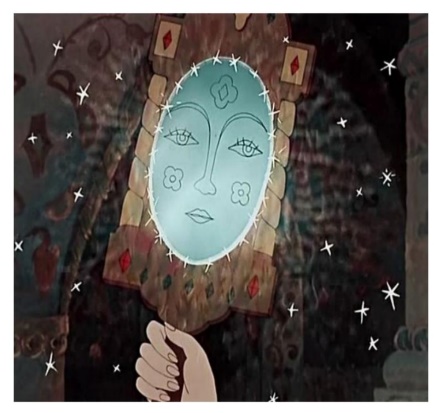 Ведущая: 3-й конкурс «Путаница». В этом конкурсе надо назвать правильно название сказок. Слушайте внимательно.1.«борщ из топора»,2.«по - заколдованному  велению»,3.«фиолетовая шапочка»,4.«Кот в валенках »,5.«восемь  поросёнка»,6.«ворона  и цапля»,7.«Волк и пятеро утят»,8.«Сестрица Вера и братец  Андрейка»,9.«Мальчик с кулак»; 10.«Сивка-жмурка».Ведущая: Какие вы умницы! Всё знаете!   4-й  конкурс «Реалистическая  сказка».Каждой команде необходимо показать  сказку. («курочка ряба», «колобок»).А пока команды готовятся ,  хочу узнать как  наши гости  знают сказки. Ну, что проверим вас?1.Русская народная сказка «Царевна …(лягушка)2.Сказка Ш.Перро «Синяя…(борода)3.Русская народная сказка «Гуси…(лебеди)4. Аленький - …(Цветочек)5. Маша и ….(Медведь)6.  Заюшкина …(Избушка)7. Крошечка -….(Хаврошечка)8. Сивка -…(Бурка)9. Мальчик …(С пальчик)10. Красная …(Шапочка).Ведущ.: Какие знатоки сказок  у нас гости, ни разу не ошиблись!  А сейчас, внимание! «Реалистическая  сказка» от наших команд.(Каждая команда показывает инсценировку сказки).Ведущ.: 5-й конкурс называется: «Волшебный сундучок ». У меня в руках находится волшебный сундучок. В этом сундучке лежат предметы из сказок. Я буду задавать каждой команде по очереди  вопросы, про этот предмет, а должны отгадать, что это за предмет.в ящике лежит предмет, который мышка своим хвостиком расколола.( яйцо)Чем угощала речка сестрицу Аленушку и братца Иванушку? (молоком)Что поймала царевна - лягушка на болоте? (стрелу) Эту сладость любил кушать Карлсон? (варенье)Этот предмет тянули дед, бабка, внучка,…(репка)Этот предмет кот надевал на ноги?(сапоги).Ведущ.: Молодцы ребята, 6-й конкурс называется « Ответька».-что приговаривал волк, ловя рыбу на хвост?-что говорила Маша медведю, когда он собирался садиться на пенек?-что приговаривала лиса, когда ехала у волка на спине?-что сказала курочка ряба, деду и бабе, после того, как разбилась яичко? -что говорил Иванушка –дурачок своему коньку-горбунку?Что говорила девочка Женя, отрывая лепестки «цветика-семицветика»?Ведущ: Молодцы вы все ребятки, сколько вы всего знаете! Никто не ошибся. 7-й конкурс называется «Сложи пазл ». В этом  конкурсе принимают участия по три ребенка из каждой команды. Вы должны  выкладывать  из деталей мозаики картинку из сказок. Кто быстрее соберет, тот получает по баллу , если команда называет  фрагмент выложенной , то получает дополнительный балл.Ведущ.: Молодцы, ребята! Хорошо знаете сказки. Наша викторина подходит к концу. И пока жюри будет подводить итоги, посчитает ваши баллы, я предлагаю  поиграть в игру «Дальше». Каждой команде будет задано по 10 вопросов. Отвечать нужно сразу, не раздумывая. Если не знаете ответ, говорите «дальше». В это время другая команда -  молчит, не подсказывает.Вопросы для 1-й команды:Куда отправился Айболит лечить бедных зверей? (Африку)Как звали  всегда грустного друга Мальвины? ( Пьеро)Кто проглотил солнце в сказке Чуковского? (крокодил)Что за праздник был у мухи - цокотухи? (купила самовар). Кто варил кашу из топора? (хитрый солдат)На чем ездил Емеля? «на печи»Как звали почтальона из Простоквашино. «Печкин»Как звали медведя, из сказки « Маугли»?  (Балу)Кто носил красную шапочку? «красная шапочка» В каком городе жил Незнайка? «Цветочном»Вопросы для второй команды:Куда шла Красная шапочка? «к бабушке»Что девочке Жени подарила старушка? «цветик - семицветик»Что убежала от Федоры? «посуда».Что нашел Буратино? «ключик»В какую страну попала Алиса? « Страну чудес»Лучший друг крокодила Гены? «Чебурашка»Как звали девочку, на которой хотел жениться,  жаба? «Дюймовочка»Кто помог Золушке отправиться на балл? ( Крёстная фея)Подруга кота Базилио? «лиса Алиса».Ведущ:. Спасибо, ребята, всем за участие в конкурсах, предоставляем слово жюри. В мире много сказокГрустных и смешных,И прожить на светеНам нельзя без них. Пусть герои сказокДарят нам тепло,Пусть добро навекиПобеждает зло. Ведущ.: До новых встреч!